Вода – это грозная стихия, потенциальный источник многих ЧС, безжалостный убийца. Паводок – краткий быстрый подъем воды из-за ливней или зимних оттепелей.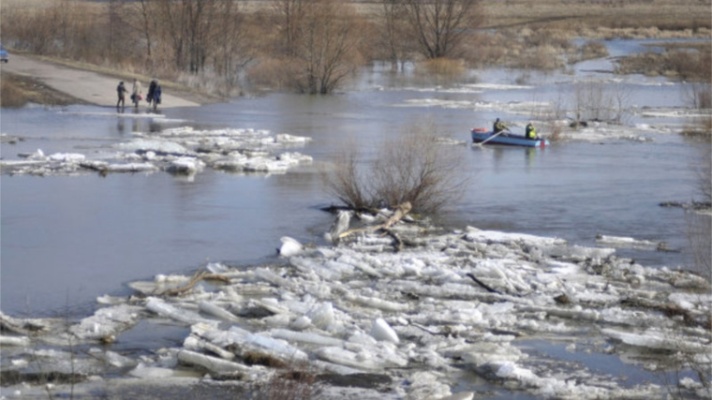 ПОЛЕЗНЫЕ СОВЕТЫЕсли Ваш дом попадает в зону затопления, необходимо:Внимательно прослушать информацию, принять к сведению и выполнить все требования паводковой комиссии и служб спасения.Отключить газ, электричество и воду.Погасить огонь в горящих печах.Ценные вещи и мебель перенести на верхние этажи или чердак.Закрыть окна и двери или даже забить их досками.Животных необходимо выпустить из помещений, а собак отвязать.Дрова или предметы, способные уплыть при подъеме воды, лучше перенести в помещение (сарай).Из подвалов вынести все, что может испортиться от воды.Подготовиться к эвакуации.При быстром подъеме уровня воды надо позаботиться о защите вещей в доме и подготовиться к возможной эвакуации.При наличии в хозяйстве лодок, бочек (пустых), бревен, камер и т.п. соорудить из них примитивные плавательные спасательные средства. Можно из пластиковых бутылок, надувных подушек, матрацев соорудить средства для спасения.До прибытия помощи следует оставаться на верхних этажах, чердаках, крышах, деревьях, возвышенностях.Организовать подачу сигналов спасателям с помощью флагов, факелов, света, фонаря или свечи.Самостоятельно из зоны затопления надо выбираться в крайнем случае, когда нет надежды на спасателей.Подготавливаться к самоспасению надо тщательно, спокойно, учитывая направление и скорость течения воды.ВНИМАНИЕ! При угрозе наводнения в предполагаемой зоне затопленияработу предприятий, организаций, школ и дошкольных учреждений прекратить.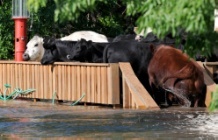 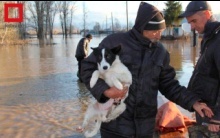 детей отправить по домам или в безопасное место.домашних животных и скот перегнать на возвышенные места.Если Ваш дом попал в объявленный район затопленияотключить газ, воду и электричество, погасить огонь в печах. перенести продовольствие, ценные вещи, одежду, обувь на верхние этажи зданий, на чердак, а по мере подъема воды и на крыши.постарайтесь собрать все, что может пригодиться: плавсредства, спасательные круги, веревки, лестницы, сигнальные средства.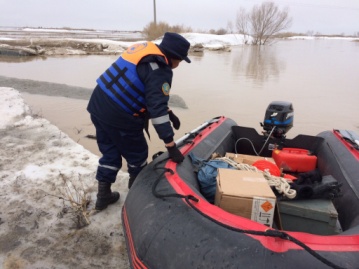 наполните рубашку или брюки легкими плавающими предметами (мячиками, шарами, пустыми закрытыми пластмассовыми бутылками и т.п.)        С получением предупреждения об эвакуациисоберите трехдневный запас питания.подготовьте теплую практичную одежду.подготовьте аптечку первой помощи и лекарства, которыми Вы обычно пользуетесь.заверните в непромокаемый пакет паспорт и другие документы.возьмите с собой туалетные принадлежности и постельное белье.Если начался резкий подъем водыкак можно быстрее займите ближайшее безопасное возвышенное место (верхние этажи зданий, крыша здания, дерево) и будьте готовым к организованной эвакуации по воде с помощью различных плавсредств или пешим порядком по бродам.не теряйте самообладания; примите меры, позволяющие спасателям своевременно обнаружить наличие людей, отрезанных водой и нуждающихся помощи.применяйте для самоэвакуации по воде различные плавсредства (лодки, плоты из бревен и других плавучих материалов, бочки, щиты, двери, обломки деревянных заборов, столбы, автомобильные камеры).прыгать в воду с подручным средством спасения можно лишь в самом крайнем случае, когда нет надежды на спасение.оказавшись во время наводнения в поле, лесу, займите возвышенное место.ВНИМАНИЕ!При реальной угрозе затоплениянаиболее ценное имущество перенесите на верхние этажи зданий, чердаки и крыши;подготовьте документы, деньги, ценности, теплые вещи, постельные принадлежности, запас питьевой воды и продуктов питания сроком на три дня (общий вес не должен превышать более 50 кг);внимательно слушайте радио, не выключайте радиоточки в ночное время;если вы нуждаетесь в общей эвакуации, зарегистрируйтесь на сборном эвакуационном пункте по месту жительства;перед тем как покинуть дом отключите электроснабжение, газ, плотно закройте окна и двери. При получении сообщения по радио и телевидению о начале заблаговременной эвакуации соберите подготовленные документы и ценные вещи и явитесь в указанное время на сборный эвакуационный пункт.При любых обстоятельствах сохраняйте спокойствие и самообладание – вам обязательно придут на помощьОсновные правила эвакуации по воде:самостоятельно эвакуироваться по воде можно только при угрозе ухудшения обстановки или в случае прямой видимости места на незатопляемой территории;пешим порядком (вброд) эвакуироваться весной запрещается из-за опасности переохлаждения;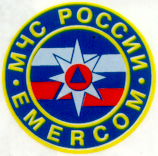 при эвакуации по воде максимально используйте подручные средства (надувные предметы, автомобильные камеры, доски, бревна, бочки и т.д.);при пользовании табельными (самоходными) плавательными средствами входите в лодку (катер) по одному, во время движения не меняйтесь местами и не садитесь на борт.действия НАСЕЛЕНИЯв предпаводковый и паводковый периодыОренбург 2018